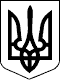 УКРАЇНАЧЕЧЕЛЬНИЦЬКА РАЙОННА РАДАВІННИЦЬКОЇ ОБЛАСТІРІШЕННЯ № 35116 лютого 2018 року                                                                   18 сесія 7 скликанняПро затвердження Статуту комунального некомерційного підприємства «Чечельницький центр первинної медичної допомоги»Відповідно до пункту 20 статті 43 Закону України «Про місцеве самоврядування в Україні», у зв’язку із реорганізацією шляхом перетворення КЗ «Чечельницький РЦ ПМСД» в КНП «Чечельницький ЦПМД», враховуючи висновки постійних комісій районної ради з питань соціального захисту населення, освіти, культури, охорони здоров’я, спорту та  туризму, з питань бюджету та комунальної власності, районна рада ВИРІШИЛА:	1. Затвердити Статут комунального некомерційного підприємства «Чечельницький центр первинної медичної допомоги» (додається).	2. Головному лікарю комунального некомерційного підприємства «Чечельницький центр первинної медичної допомоги» забезпечити подання державному реєстратору документів для проведення державної реєстрації Статуту.	3. Контроль за виконанням цього рішення покласти на постійні комісії районної ради з питань соціального захисту населення, освіти, культури, охорони здоров’я, спорту та туризму (Воліковська Н.В.), з питань бюджету та комунальної власності (Савчук В.В.). Голова районної ради						   С.В. П’яніщук